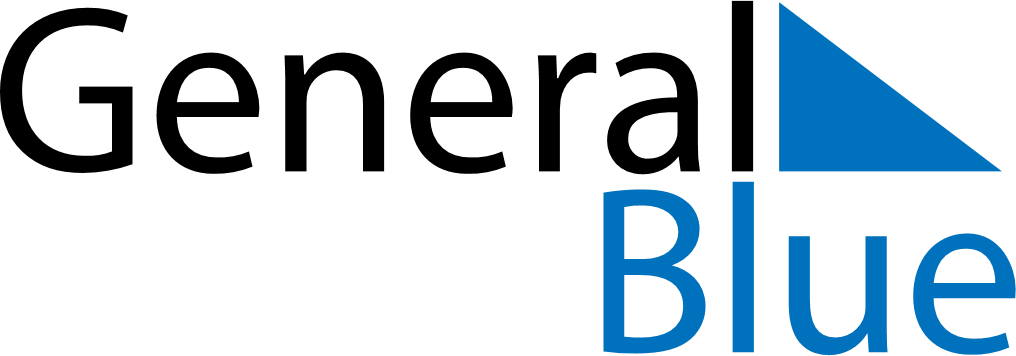 November 2030November 2030November 2030November 2030CroatiaCroatiaCroatiaSundayMondayTuesdayWednesdayThursdayFridayFridaySaturday112All Saints’ DayAll Saints’ Day3456788910111213141515161718192021222223Remembrance Day2425262728292930